中共上海震旦职业学院委员会文件震党〔2009〕31号关于开展“学习强国”平台学习先进表彰的通知各总支、直属支部：为了进一步推进“学习强国”平台的学习，上海教卫委宣传处9月4日召开了“上海教卫委”学习强国“平台学习推进会”，根据会议要求，为了进一步推进我校党员学习的积极性，学院党委决定，在本学期末对“学习强国”平台学习先进给予表彰，特通知如下：一、奖项1. 设“学习强国”平台学习先进集体奖；2. 设“学习强国”平台学习标兵奖；3. 设“学习强国”平台学习先进个人奖；4. 设“学习强国”平台学习进步奖。二、奖励办法1. “学习强国”平台学习先进集体的表彰：根据年末学习强国学习积分统计，总支、直属支部人均积分前3名，授予“中共上海震旦职业学院委员会学习强国学习先进集体”称号；2. “学习强国”平台学习标兵的表彰：根据年末学习强国学习积分统计，总积分前3名，授予“中共上海震旦职业学院委员会学习强国学习标兵”称号；3. “学习强国”平台学习先进个人的表彰：根据年末学习强国总积分统计，总积分前20名，授予“中共上海震旦职业学院委员会学习强国学习先进个人”称号；获得“学习标兵”称号的不重复授予。4. “学习强国”平台学习进步奖的表彰：根据年末学习强国总积分统计，全校党员中学习名次进步最快的5名党员，授予“中共上海震旦职业学院委员会学习强国学习进步奖”。党委要求，各总支、直属支部认真组织党员，充分利用“学习强国”平台的学习资料，结合“不忘初心、牢记使命”主题教育，结合教学教育实际，深入、全面学习习近平新时代中国特色社会主义思想，不断提高党员的思想理论素质，增强“四个意识”、坚定“四个信心”、做到“两个维护”。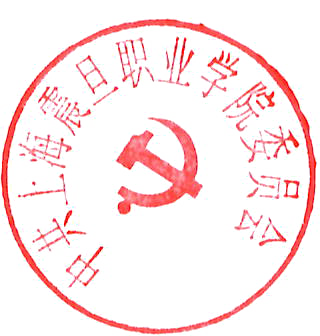 中共上海震旦职业学院委员会二〇一九年九月六日（此页无正文）中共上海震旦职业学院委员会                2019年9月6日印发